
HOLLY HIGH SCHOOL
GIRLS VARSITY LACROSSEHolly High School Girls Varsity Lacrosse falls to Flushing High School 14-0Thursday, April 11, 2019
6:00 PM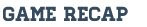 The Red Hawks girls LaCrosse team suffered another loss tonight against Flushing. Meadow Cross again had a busy night with 35 shots on goal. Although our team didn’t score, the girls improved their amount of attempted shots on goal against Flushing. I am very proud of the team’s positive attitude and support for one another as they continue to have fun and learn the game.